Plan d’action 2017-2018 du CACE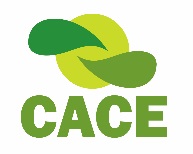 (23 mai 2017)OBJECTIFS ET ACTIONSBUDGETÉCHÉANCERESPONSABLE ET COLLABORATEURSCOMMENTAIRESSUIVIObjectif 1 : Améliorer la gestion des matières résiduelles du CégepObjectif 1 : Améliorer la gestion des matières résiduelles du CégepObjectif 1 : Améliorer la gestion des matières résiduelles du CégepObjectif 1 : Améliorer la gestion des matières résiduelles du CégepObjectif 1 : Améliorer la gestion des matières résiduelles du Cégep1.1 Réaliser une étude de caractérisation des matières résiduelles -A-2017P. Duchesne-Laforest, F. Fournier, S. Maher, L. Valade, L. Desrochers, F.-L. DallaireObjectif 2 : Favoriser les solutions de rechange à l’utilisation de bouteilles d’eau à usage uniqueObjectif 2 : Favoriser les solutions de rechange à l’utilisation de bouteilles d’eau à usage uniqueObjectif 2 : Favoriser les solutions de rechange à l’utilisation de bouteilles d’eau à usage uniqueObjectif 2 : Favoriser les solutions de rechange à l’utilisation de bouteilles d’eau à usage uniqueObjectif 2 : Favoriser les solutions de rechange à l’utilisation de bouteilles d’eau à usage unique2.1 Poursuivre l’ajout de fontaines d’eau permettant le remplissage ergonomique des bouteilles-2017-2018L. ValadeEndroits où en installer : E-200, D-100, gymnaseObjectif 3 : Favoriser l’utilisation de véhicules électriques et hybridesObjectif 3 : Favoriser l’utilisation de véhicules électriques et hybridesObjectif 3 : Favoriser l’utilisation de véhicules électriques et hybridesObjectif 3 : Favoriser l’utilisation de véhicules électriques et hybridesObjectif 3 : Favoriser l’utilisation de véhicules électriques et hybrides3.1 Planifier les travaux éventuels nécessaires à l’implantation des bornes de recharge et prises de courant pour véhicules électriques-2017-2018L. Valade, S. Maher, L. GrosSi le projet est avalisé par la régie3.2 Réaliser un sondage sur les moyens de transport utilisés pour venir au Cégep-2017-2018P. Duchesne-LaforestSuivi du sondage fait à ce sujet en 2013. Ajouter l’utilisation d’un véhicule électrique.Objectif 4 : Faire connaître les mesures mises en place en matière de développement durableObjectif 4 : Faire connaître les mesures mises en place en matière de développement durableObjectif 4 : Faire connaître les mesures mises en place en matière de développement durableObjectif 4 : Faire connaître les mesures mises en place en matière de développement durableObjectif 4 : Faire connaître les mesures mises en place en matière de développement durable4.1 Réaliser un document d’information (brochure ou autre) À venirH-2018L. Gros, P. Duchesne-Laforest4.2 Installer des affiches près des fontaines d’eau300 $A-2017P. Duchesne-Laforest, Service des communicationsObjectif 5 : Améliorer la gestion environnementale au Cégep à long termeObjectif 5 : Améliorer la gestion environnementale au Cégep à long termeObjectif 5 : Améliorer la gestion environnementale au Cégep à long termeObjectif 5 : Améliorer la gestion environnementale au Cégep à long termeObjectif 5 : Améliorer la gestion environnementale au Cégep à long terme5.1 Rédiger des orientations liées à l’environnement et au développement durable pour le prochain plan stratégique-2017-2018Ensemble du CACE5.2 Proposer l’intégration du concept d’écocitoyenneté dans le projet éducatif du Cégep et rédiger certains éléments en conséquence-A-2017L. Gros, E. Brasset-Mimeault, S. Maher, J. Richard, P. Duchesne-LaforestObjectif 6 : Favoriser l’organisation d’événements écoresponsablesObjectif 6 : Favoriser l’organisation d’événements écoresponsablesObjectif 6 : Favoriser l’organisation d’événements écoresponsablesObjectif 6 : Favoriser l’organisation d’événements écoresponsablesObjectif 6 : Favoriser l’organisation d’événements écoresponsablesObjectif 6 : Favoriser l’organisation d’événements écoresponsables6.1 Fournir un guide pratique aux membres du personnel-H-2018P. Duchesne-LaforestObjectif 7 : Renouveler la certification Cégep Vert du QuébecObjectif 7 : Renouveler la certification Cégep Vert du QuébecObjectif 7 : Renouveler la certification Cégep Vert du QuébecObjectif 7 : Renouveler la certification Cégep Vert du QuébecObjectif 7 : Renouveler la certification Cégep Vert du Québec7.1 Répondre au critère « Obtenir une certification supplémentaire » et remplir le rapport annuel permettant d’obtenir le niveau Excellence de la certification Cégep Vert du Québec-H-2018P. Duchesne-Laforest